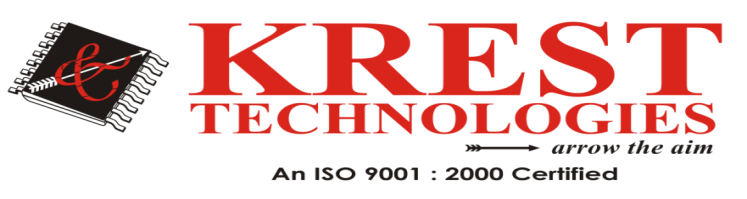 CIVIL MINI PROJECT LIST 2017Dilsukhnagar  9000404181 www.kresttechnology.comS.NOPROJECT TITLEMix design of concreteMix ratio in concreteHighway testPavement designConstruction planning of G+6) using Staad proDrip irrigation designSurveying projectFlexible pavements design by CBR methodHighway projectAggregates testingImpact of Rice Husk Ash an cement concreteStudy on fly ash bricksImpact of crushed stones in concreteDesign of super structureWater sampling testSoil stabilization and reinforcementVillage sanitation systemAn alignment of optimization model for a simple highway networkDesigning and planning of auditorium using Staad proBridge deck design by Staad proMetro project miniQuality of resources for a city Glass fiber reinforced concreteConstruction of residential building by using ETABSA case study for gated community for residential buildingsA case study on green buildings in IndiaRailway engineering projectSurveying projectMix design of concrete by using polymer fiberFiber reinforced concreteApplication of waste foundary sand for evolution of low cost concreteManagement for construction materials and control of construction waste in construction industry: A Review Review on earthquake resistant wooden houseWaste of materials in construction industryAnalysis and execution of NH-5Irrigation system analysisSeismic analysis of building by using ETABSDesign of girder bridge by staad proDynamic analysis of multi story building by ETABSWind load analysis of building by using staad proHead office: 2nd floor, Solitaire plaza, beside Image Hospital, Ameerpet, HyderabadE-mail: krestinfo@gmail.com, Ph: 040 44433434, 